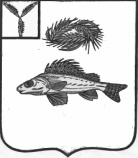 АДМИНИСТРАЦИЯ	 ЕРШОВСКОГО МУНИЦИПАЛЬНОГО РАЙОНАСАРАТОВСКОЙ ОБЛАСТИПОСТАНОВЛЕНИЕот_15.02.2022 г.____№_         134________				 г. Ершов     Руководствуясь  Уставом  Ершовского муниципального района Саратовской области, администрация Ершовского муниципального района ПОСТАНОВЛЯЕТ: 1. Утвердить  прилагаемые изменения, которые вносятся в постановление администрации Ершовского муниципального района от  15.09.2020 г. № 763 «Развитие физической культуры, спорта и молодежной политики Ершовского муниципального района до 2025 года».2.  Настоящее постановление вступает  в  силу с  момента  опубликования. Глава  Ершовского муниципального района                         С.А.ЗубрицкаяУТВЕРЖДЕНЫ
постановлением администрации Ершовского муниципального районаСаратовской области
от _15.02.2022 г._  №  _134      Изменения,которые вносятся в  постановление администрации Ершовского муниципального района от  15.09.2020 г. № 763 «Об утверждении  муниципальной программы «Развитие физической культуры, спорта и молодежной политики  Ершовского муниципального района до 2025 года».1.1. В паспорте Программы позицию «Объемы финансового обеспечения муниципальной программы» изложить в новой редакции:«Общий объем финансирования  муниципальной программы 2021 – 2025 годы   составит    80028,4 тыс. руб.,  из них:                                                                                          в 2021 году –   19269,7 тыс. руб.;                                                                                                в 2022 году –   16460,0 тыс. руб.;                                                                                                 в 2023 году –   14080,0 тыс. руб.;                                                                                                                в 2024 году –   19080,0 тыс. руб., в 2025 году –   11138,7  тыс. руб.».1.2. Раздел 6. Программы  изложить в новой редакции:«Общий объем финансирования  муниципальной программы на 2021 – 2025 годы  составит 80028,4   тыс. руб.,  из них:                                                                                                                                                           в 2021 году –   19269,7 тыс. руб.;                                                                                                                                      в 2022 году –   16460,0 тыс. руб.;                                                                                                в 2023 году –   14080,0 тыс. руб.;                                                                                                                в 2024 году –   19080,0 тыс. руб.,           в 2025 году –   11138,7  тыс. руб.Подпрограмма 1 «Развитие физической культуры и спорта в Ершовском муниципальном районе»Общий объем финансового обеспечения подпрограммы на 2021-2025 годы составляет -   79729,6 тыс. руб.,  из них:в 2021 году –   19190,9 тыс. руб.;в 2022 году –   16370,0 тыс. руб.;в 2023 году –   14050,0 тыс. руб.;в 2024 году –   19050,0 тыс. руб.;в 2025 году –   11068,7 тыс. руб.Подпрограмма  2 «Патриотическое воспитание молодежи Ершовского муниципального района» Общий объем финансового обеспечения подпрограммы на 2021-2025 годы составляет  122,0 тыс. рублей, в том числе:в 2021 году – 72,0 тыс. руб.;в 2022 году – 20,0 тыс. руб.;  в 2023году – 0,0 тыс. руб.;в 2024 году – 0,0 тыс. руб;в  2025 году - 30,0 тыс.руб.Подпрограмма 3 «Молодежь Ершовского муниципального района» - Общий объем финансового обеспечения подпрограммы на 2021-2025 годы составляет  166,8 тыс. рублей, в том числе:в 2021 году – 6,8 тыс. руб.;в 2022 году – 70,0 тыс. руб.; в 2023году – 30,0 тыс. руб.;в 2024 году – 30,0 тыс. руб;в  2025 году - 30,0 тыс.руб.».Подпрограмма 4 «Развитие туризма в Ершовском муниципальном районе» Общий объем финансового обеспечения подпрограммы на 2021-2025 годы составляет  10,0 тыс. рублей, в том числе:в 2021 году –  0,0 тыс. руб.; в 2022 году –  0,0 тыс. руб.;в 2023 году –  0,0 тыс. руб..в 2024 году –  0,0 тыс.руб.в 2025 году -  10,0 тыс. руб.».1.3. В паспорте Подпрограммы  1«Развитие физической культуры и спорта Ершовского  муниципального района» позицию «Объемы финансового обеспечения муниципальной подпрограммы» изложить в следующей редакции: «Общий объем финансового обеспечения подпрограммы на 2021-2025 годы составляет – 79729,6 тыс. руб.,  из них:в 2021 году – 19190,9 тыс. руб.;          в 2022 году –   16370,0 тыс. руб.;                                                                                                в 2023 году –   14050,0 тыс. руб.;                                                                                                                в 2024 году –   19050,0 тыс. руб., в 2025 году –   11068,7 тыс. руб.».1.4 В Подпрограмме 1 «Развитие физической культуры, спорта, Ершовского муниципального района» раздел 5 «Обоснование объема финансового обеспечения, необходимого для реализации подпрограммы»  изложить в новой редакции:«Общий объем финансового обеспечения подпрограммы на 2021-2025 годы составляет -  79729,6 тыс. руб.,  из них:в 2021 году –   19190,9 тыс. руб.;в 2022 году –   16370,0 тыс. руб.;в 2023 году –   14050,0 тыс. руб.;в 2024 году –   19050,0 тыс. руб.;в 2025 году –   11068,7 тыс. руб.».Сведения об объемах и источниках финансового обеспечения подпрограммы представлены в приложении № 3 к муниципальной программе.».1.5. В паспорте  Подпрограммы 2 «Патриотическое воспитание молодежи Ершовского муниципального района»   раздел « Объемы финансового обеспечения, муниципальной  подпрограммы» изложить в новой редакции: «Общий объем финансового обеспечения подпрограммы на 2021-2025 годы составляет  122,0 тыс. рублей, в том числе:в 2021 году – 72,0 тыс. руб.;в 2022 году – 20,0 тыс. руб.; в 2023году –  0,0 тыс. руб.;в 2024 году – 0,0 тыс. руб;в  2025 году - 30,0 тыс.руб.».1.6 В Подпрограмме 2 «Патриотическое воспитание молодежи Ершовского муниципального района»  раздел 6. «Обоснование объема финансового обеспечения, необходимого для реализации подпрограммы» изложить в новой редакции:«Общий объем финансового обеспечения подпрограммы на 2021-2025 годы с годы составляет  122,0 тыс. рублей, в том числе:в 2021 году – 72,0 тыс. руб.;в 2022 году – 20,0 тыс. руб.; в 2023году –  0,0 тыс. руб.;в 2024 году –  0,0 тыс. руб;в  2025 году - 30,0 тыс.руб.Сведения об объемах и источниках финансового обеспечения подпрограммы представлены в приложении № 3 к муниципальной программе.».1.7.  В  паспорте Подпрограммы  3 «Молодежь Ершовского муниципального района» позицию «Объемы финансового обеспечения муниципальной подпрограммы» изложить в новой  редакции: «Общий объем финансового обеспечения подпрограммы на 2021-2025 годы составляет  166,8 тыс. рублей, в том числе:в 2021 году – 6,8 тыс. руб.;в 2022 году – 70,0 тыс. руб.; в 2023году – 30,0 тыс. руб.;в 2024 году – 30,0 тыс. руб;в  2025 году - 30,0 тыс.руб.».1.8. В  Подпрограмме  3 «Молодежь Ершовского муниципального района» Раздел 6   «Обоснование объема финансового обеспечения, необходимого для реализации подпрограммы»  изложить в новой редакции:«Общий объем финансового обеспечения подпрограммы на 2021-2025 годы составляет  166,8 тыс. рублей, в том числе:в 2021 году – 6,8 тыс. руб.;в 2022 году – 70,0 тыс. руб.; в 2023году – 30,0 тыс. руб.;в 2024 году – 30,0 тыс. руб;в  2025 году - 30,0 тыс.руб.Сведения об объемах и источниках финансового обеспечения подпрограммы представлены в приложении № 3  к муниципальной программе.».1.9. В паспорте Подпрограммы  4 «Развитие туризма  Ершовского муниципального района» позицию «Объемы финансового обеспечения муниципальной подпрограммы» изложить в новой  редакции: «Общий объем финансового обеспечения подпрограммы на 2021-2025 годы составляет 10 ,0 тыс. рублей, в том числе:в 2021 году –  0,0 тыс. руб.; в 2022 году –  0,0 тыс. руб.;в 2023 году –  0,0 тыс. руб..в 2024 году –  0,0 тыс.руб.в 2025 году -  10,0 тыс. руб.                                       1.10. В Подпрограмме 4  «Развитие туризма  Ершовского муниципального района» раздел 5 «Обоснование объема финансового обеспечения, необходимого для реализации подпрограммы» изложить в новой редакции: «Общий объем финансового обеспечения подпрограммы на 2021-2025 годы составляет 29,0 тыс. рублей, в том числе:в 2021 году –  0,0 тыс. руб.; в 2022 году –  0,0 тыс. руб.;в 2023 году –  0,0 тыс. руб..в 2024 году –  0,0 тыс.руб.в 2025 году -  10,0 тыс. руб.».Сведения об объемах и источниках финансового обеспечения подпрограммы представлены в приложении № 3  к муниципальной программе.».1.11. Приложение № 3 к муниципальной программе «Развитие физической культуры, спорта и молодежной политики Ершовского муниципального района» на 2021 – 2025 годы изложить в новой редакции :Приложение № 3 к муниципальной программе «Развитие физической культуры, спорта и молодежной политики Ершовского муниципального района» до 2025 годаСведения об объемах и источниках финансового обеспечениямуниципальной  программы «Развитие физической культуры, спорта и молодежной политики Ершовского муниципального района» до 2025 годаО внесении изменений  в постановление администрации Ершовского муниципального района от  15.09.2020 г. № 763НаименованиеОтветственный исполнитель (соисполнитель, участник)Источники финансового обеспеченияОбъемы финансового обеспечения (всего, тыс.руб.)в том числе по годам реализации, тыс. руб.в том числе по годам реализации, тыс. руб.в том числе по годам реализации, тыс. руб.в том числе по годам реализации, тыс. руб.в том числе по годам реализации, тыс. руб.в том числе по годам реализации, тыс. руб.НаименованиеОтветственный исполнитель (соисполнитель, участник)Источники финансового обеспеченияОбъемы финансового обеспечения (всего, тыс.руб.)2021202220232023202420251234567789Программа «Развитие физической культуры, спорта и молодежной политики Ершовского муниципального района»Отдел  культуры, молодежной политики спорта и туризма администрации ЕМРБюджет ЕМР  80028,419269,716460,014080,014080,019080,011138,7 Подпрограмма 1 «Развитие физической культуры и спорта в Ершовском муниципальном районе»Отдел  культуры, молодежной политики спорта и туризма администрации ЕМРБюджет ЕМР79729,619190,916370,014050,014050,019050,011068,7основное мероприятие 1.1 Организация и проведение физкультурных и спортивно-массовых мероприятийОтдел  культуры, молодежной политики спорта и туризма администрации ЕМРБюджет ЕМР414,0238,350,050,050,050,025,7основное мероприятие 1.2 Подготовка спортивного резерваОтдел  культуры, молодежной политики спорта и туризма администрации ЕМРБюджет ЕМР43,00,00,00,00,00,043,0основное мероприятие 1.3 Содержание МАУ ЕМР ФОК «Дельфин» г. ЕршоваМАУ ЕМР ФОК «Дельфин» г. ЕршоваБюджет ЕМР79272,618952,616320,014000,014000,019000,011000,0Подпрограмма 2 «Патриотическое воспитание молодежи Ершовского муниципального района»Отдел  культуры, молодежной политики спорта и туризма администрации ЕМРБюджет ЕМР122,072,020,00,00,00,030,0основное мероприятие 2.1 Проведение районных, межрайонных, городских  и межпоселенческих мероприятий в сфере патриотического  воспитания  на территории района; организация участия представителей молодежи Ершовского района  в мероприятиях областного, межрайонного, всероссийского  уровняОтдел  культуры, молодежной политики спорта и туризма администрации ЕМРБюджет ЕМР122,020,00,00,00,030,0основное мероприятие 2.1 Транспортировка военной техники- машины БТР,для обустройства мемориального объекта,посвященного ветеранам войны в Афганистане в г.Ершове.Отдел  культуры, молодежной политики спорта и туризма администрации ЕМРБюджет ЕМР72,0Подпрограмма  3 «Молодежь Ершовского муниципального района»Отдел  культуры, молодежной политики спорта и туризма администрации ЕМРБюджет ЕМР166,86,870,030,030,030,030,0Основное мероприятие 3.1 Проведение районных, межрайонных, городских  и межпоселенческих мероприятий в сфере молодежной политики на территории района; организация участия представителей молодежи Ершовского района  в мероприятиях областного, межрайонного, всероссийского  уровня.Отдел  культуры, молодежной политики спорта и туризма администрации ЕМР Бюджет ЕМР166,86,870,030,030,030,030,0Подпрограмма 4 «Развитие туризма в Ершовском муниципальном районе»Отдел  культуры, молодежной политики спорта и туризма администрации ЕМРБюджет ЕМР10,00,000,00,00,00,010,0Основное мероприятие 4.1. Наружная реклама. Отдел  культуры, молодежной политики спорта и туризма администрации ЕМРБюджет ЕМР0,00,00,00,00,00,08,0Основное мероприятие 4.2. Разработка брошюр и буклетов.Отдел  культуры, молодежной политики спорта и туризма администрации ЕМРБюджет ЕМР0,00,00,00,00,00,02,0